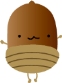 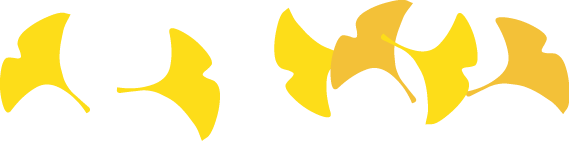 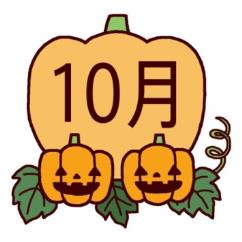 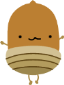 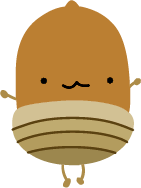 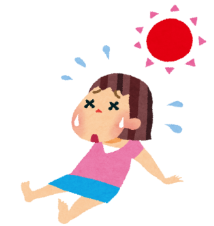 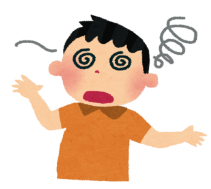 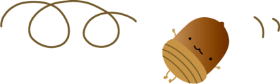 　　すずしくなって、からだをうごかしやすい　あきがやってきました。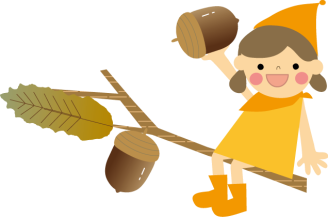 からだをうごかすと、ちからがついたり、かぜをひきにくくなります。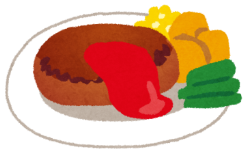 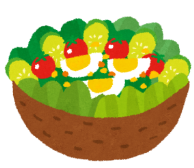 また、あきは　どんぐりやいちょうなど、すてきなものがたくさんみつかります。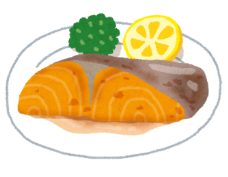 かぞくやおともだちと　そとにでて、からだをうごかして、さがしてみましょう！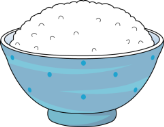 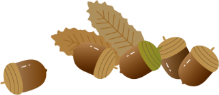 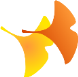 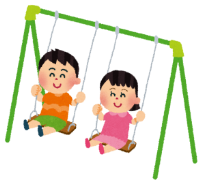 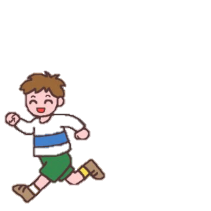 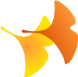 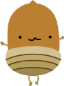 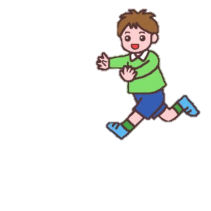 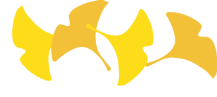 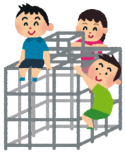 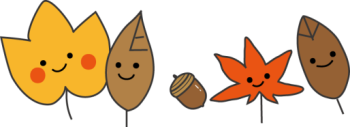 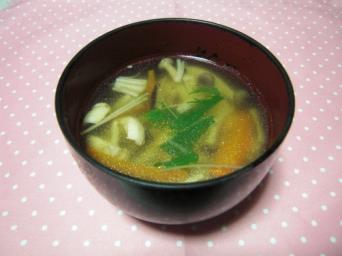 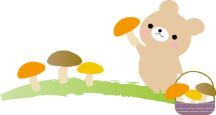 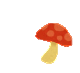 